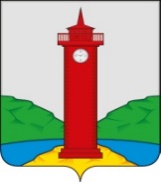 РОССИЙСКАЯ ФЕДЕРАЦИЯ
САМАРСКАЯ ОБЛАСТЬМУНИЦИПАЛЬНЫЙ РАЙОН ВолжскийСОБРАНИЕ ПРЕДСТАВИТЕЛЕЙ СЕЛЬСКОГО ПОСЕЛЕНИЯ КУРУМОЧЧЕТВЕРТОГО СОЗЫВАРЕШЕНИЕ «28» апреля 2021 года                                                                         № 38/14Об утверждении отчета об исполнении бюджетасельского поселения Курумоч муниципального районаВолжский Самарской области за 2020 год  
     	Руководствуясь Бюджетным кодексом Российской Федерации, Положением о бюджетном устройстве и бюджетном процессе в сельском поселении Курумоч, в соответствии со статьями 28 и 44 Федерального закона от 06.10.2003 № 131-ФЗ «Об общих принципах организации местного самоуправления в Российской Федерации», Заключения о результатах публичных слушаний в сельском поселении Курумоч муниципального района Волжский Самарской области по проекту отчета об исполнении бюджета сельского поселения Курумоч муниципального района Волжский Самарской области за 2020г от 12.03.2021г, Собрание представителей сельского поселения Курумоч РЕШИЛО:Отчет об исполнении бюджета сельского поселения Курумоч муниципального района Волжский Самарской области за 2020 год принять к сведению.Опубликовать настоящее Решение в ежемесячном информационном вестнике «Вести сельского поселения Курумоч» и на официальном сайте администрации сельского поселения Курумоч муниципального района Волжский Самарской области в   телекоммуникационной сети Интернет http://sp-kurumoch.ru.Настоящее Решение вступает в силу со дня его официального опубликования.Приложения:  на     л. в 1 экз.Глава сельского поселения Курумоч 				    И.В. ЕлизаровПредседатель собрания  представителейсельского поселения Курумоч                                                     И.К. КаширинНабойщикова 3021911